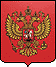 федеральная служба по надзору в сфере защиты прав потребителей и благополучия человекаГЛАВНЫЙ ГОСУДАРСТВЕННЫЙ САНИТАРНЫЙ ВРАЧ
по Ивановской областиП О С Т А Н О В Л Е Н И Е № 2016.11.2015г.
Об обеспечении  санитарно-эпидемиологического благополучия в период новогодних праздников и зимних каникул 2015-2016г.Я, Главный государственный санитарный врач по Ивановской области Минашкин А.И., проанализировав итоги работы по надзору за подготовкой и проведением массовых праздничных мероприятий в период новогодних каникул 2014-2015г., отмечаю, что на территории области для организации новогодних мероприятий было задействовано  878 учреждений  (детские образовательные учреждения, объекты культурно-массового и спортивного назначения), в которых приняли участие более 100 тыс. детей. В рамках надзорных мероприятий за период подготовки и проведения праздников Управлением Роспотребнадзора по Ивановской области проведены 72 проверки, в т.ч. 12 проверок – в отношении поставщиков продуктов, из них на 39-ти объектах выявлялись нарушения требований санитарного законодательства и законодательства в сфере защиты прав потребителей, в т.ч. в организации медицинских осмотров и гигиенической аттестации сотрудников, условий пребывания детей, условий хранения продуктов. За выявленные нарушения было возбуждено 97 дел об административных правонарушениях, общая сумма штрафов составила  178 100 руб. Проведена забраковка 25 партий кондитерских изделий общим весом . С целью обеспечения санитарно-эпидемиологического благополучия населения Российской Федерации, в соответствии с Федеральным законом от 30.03.1999 № 52-ФЗ «О санитарно-эпидемиологическом благополучии населения» (Собрание законодательства Российской Федерации, 1999, № 14, ст. 1650; 2002, № 1 (ч. 1), ст. 2; 2003, № 2, ст. 167; № 27 (ч. 1), ст. 2700; 2004, № 35, ст. 3607; 2005, № 19, ст. 1752; 2006, № 1, ст. 10; № 52 (ч. 1), ст. 5498; 2007 № 1 (ч. 1), ст. 21, ст. 29; № 27, ст. 3213; № 46, ст. 5554; № 49, ст. 6070; 2008, № 29 (ч. 1), ст. 3418; № 30 (ч. 2), ст. 3616; 2009, № 1, Ст. 17; 2010, № 40, ст. 4969; 211,№1, ст. 6; № 30 (ч. 1), ст. 4563, ст. 4590, ст. 4591, ст.4596; 2012, №24, ст.3069, №26, ст.3446; 2013, №30(ч.1), ст.4079, №48, ст.6165; 2014, №26 (ч.1), ст.3366, ст.3377; 2015, №1 (ч. I), ст. 11)ПОСТАНОВЛЯЮ:        1. Рекомендовать Главам  муниципальных образований городов и районов, главам городских и сельских поселений Ивановской области:       1.1 предусмотреть меры (по согласованию с Управлением Роспотребнадзора по Ивановской области или территориальными отделами Управления на местах) по обеспечению санитарно-эпидемиологического благополучия при проведении массовых мероприятий в период новогодних праздников и зимних каникул;        1.2 представить  в Управление Роспотребнадзора по Ивановской области и территориальные отделы (в соответствии с местонахождением муниципального образования) перечень юридических лиц и индивидуальных предпринимателей, планируемых для осуществления деятельности в области оказания услуг общественного питания, производства и реализации пищевых продуктов, в т.ч. детских новогодних кондитерских наборов, услуг по перевозке организованных групп детей с указанием объектов, задействованных для организации и проведения массовых праздничных мероприятий;        1.3  в целях обеспечения санитарно-эпидемической безопасности на объектах, задействованных в проведении массовых мероприятий,  рассмотреть вопрос об организации  комплексных проверок с участием представителей органов местного самоуправления и  структурных подразделений Управления Роспотребнадзора.        2. Рекомендовать начальнику Департамента образования Ивановской области (Антонова О.Г.), начальнику Департамента социальной защиты населения Ивановской области (Кабанова М.А.), директору Департамента экономического развития и торговли Ивановской области (Лодышкин А.В.),  директору Департамента культуры и туризма Ивановской области (Трофимова Н.В.), директору Департамента внутренней политики (Школьников И.А.), начальнику Департамента  молодежной политики и спорта (Лопатин А.С.) принять меры по обеспечению:       2.1 санитарно-противоэпидемического режима на объектах,  задействованных в период новогодних праздников и зимних каникул, особое внимание уделить организации водоснабжения, отопления, вентиляции, канализации, обеспеченности персоналом, прошедшим медицинские осмотры и гигиеническое обучение, наличию сертификатов (деклараций) соответствия на продовольственные и непродовольственные товары, в т.ч. входящие в детские  подарки; согласованию с Управлением и территориальными отделами Управления Роспотребнадзора ассортимента блюд, реализуемых во время массовых мероприятий;        2.2  организации перевозок детей к местам отдыха и обратно  в соответствии с требованиями СП 2.5.3157-14 «Санитарно-эпидемиологические требования к перевозке железнодорожным транспортом организованных групп детей», «Правилами организованной перевозки групп детей автобусами», утвержденными Постановлением Правительства Российской Федерации от 17 декабря 2013 №1177 с изменениями, утвержденными Распоряжением Правительства Российской Федерации от 30 июня 2015г. № 652.       2.3 представления в Управление (территориальные отделы Управления - по месту формирования группы) Роспотребнадзора по Ивановской области за 3-ое суток до отправки организованных детских коллективов, участвующих в массовых мероприятиях, списков организованных детских групп и сопровождающих с отметкой о состоянии здоровья, сведений о медицинских работниках, сопровождающих группы, виде транспорта, используемого для перевозки детей;       2.4 организации питания организованных групп детей наборами пищевых продуктов («сухими пайками») при перевозке детей на всех видах транспорта с согласованием их ассортимента с Управлением и Территориальными отделами Управления Роспотребнадзора по Ивановской области в установленном порядке и полноценного горячего питания в вагонах-ресторанах пассажирских поездов при нахождении в пути свыше 1 суток;        2.5 наличия личных медицинских книжек или справок на всех сопровождающих лиц из состава делегаций, отбывающих на общероссийские, межрегиональные праздничные и спортивные мероприятия, с данными о прохождении медицинского осмотра, гигиенического обучения, иммунизации против гриппа и других инфекционных заболеваний в соответствии с национальным календарем прививок, на каждого ребенка из состава делегаций –справок о состоянии здоровья, о проведении профилактических прививок (наличие данных о вакцинации против полиомиелита, дифтерии, кори, эпидемического паротита, краснухи, гриппа), на всех членов делегаций - сведений об отсутствии контакта с инфекционными больными в течение 21 дня, выданных лечебно-профилактическими учреждениями по месту проживания, не ранее, чем за 3 дня до выезда. 3. Рекомендовать директору Департамента здравоохранения Ивановской области (Романчук С.В.) принять меры по:       3.1 проведению внеочередных медицинских осмотров лиц декретированных категорий, привлекаемых к обслуживанию детей и сопровождающих детские делегации, отбывающие на межрегиональные массовые мероприятия;      3.2 организации в течение 3-х дней до выезда групп медицинского осмотра лиц (детей и взрослых)  из состава делегаций, отправляемых в места массовых мероприятий, с отметкой  в списках сопровождающего медицинского работника результатов осмотра;      3.3 недопущению включения в состав делегаций лиц с признаками инфекционных заболеваний, а также контактных из учреждений, в которых объявлен карантин по инфекционным заболеваниям;      3.4 обеспечению постоянного медицинского наблюдения за состоянием детей в пути следования и в местах размещения;     3.5 немедленному информированию региональных Управлений Роспотребнадзора по месту (территории) регистрации инфекционных заболеваний о выявлении случаев инфекционных заболеваний среди детей и сопровождающих их лиц из состава делегаций;    3.6 разобщению детей и своевременной изоляции больных в случае регистрации заболеваний в детских коллективах;      3.7 обеспечению готовности лечебно-профилактических учреждений в соответствии с Постановление Главного государственного санитарного врача по Ивановской области от 10.09.2015 г. №16 "О мероприятиях по профилактике гриппа и острых респираторных вирусных инфекций в Ивановской области в эпидсезоне 2015-2016 годов";          3.8  усилению в детских учреждениях медицинского контроля за соблюдением санитарно-противоэпидемического режима в период организации и проведения  новогодних  праздничных мероприятий.       4. Начальникам территориальных отделов Управления Роспотребнадзора по Ивановской области, начальнику отдела санитарного надзора (Бурмистрова О.Б.), начальнику отдела защиты прав потребителей (Харитонова Е.Б.) Управления Роспотребнадзора по Ивановской области :        4.1  довести текст настоящего постановления до сведения всех организаций, принимающих участие в подготовке и проведении массовых праздничных мероприятий и обеспечить строгий контроль за его реализацией;       4.2  оказать содействие органам местного самоуправления в организации и проведении комплексных проверок объектов, задействованных в проведении массовых мероприятий;         4.3  информировать юридических лиц и индивидуальных предпринимателей, осуществляющих деятельность в области оказания туристических услуг и услуг по перевозке организованных групп детей об обязательных требованиях по обеспечению санитарно-противоэпидемических мероприятий, в т.ч. согласованию ассортимента «сухих» пайков в структурных подразделениях Управления Роспотребнадзора по Ивановской области.       5.  Начальникам территориальных отделов Управления обеспечить:5.1  информирование Управления Роспотребнадзора по Ивановской области обо всех случаях выявленных нарушений санитарного законодательства, создающих угрозу санитарно-эпидемиологическому благополучию населения, в течение 24 часов с момента установления; 5.2 представление информации о проделанной работе в период новогодних праздников и  зимних каникул в Управление Роспотребнадзора по Ивановской области  в сроки, установленные Планом санитарно-противоэпидемических (профилактических) мероприятий, направленных на обеспечение санитарно-эпидемиологического благополучия детского населения в период проведения новогодних мероприятий.6. Начальнику отдела санитарного надзора Управления (Бурмистрова О.Б.): подготовить и направить в установленные сроки в Федеральную службу по надзору в сфере защиты прав потребителей и благополучия человека информацию о санитарно-противоэпидемических мероприятиях в период подготовки и проведения новогодних региональных мероприятий.       7. Главному врачу ФБУЗ «Центр гигиены и эпидемиологии в Ивановской области» (Букушина Е.Б.): обеспечить готовность испытательных лабораторных центров для проведения  обследования лиц декретированных категорий, привлекаемых к обслуживанию детей и сопровождающих детские делегации, отбывающих на межрегиональные массовые мероприятия, а также проведению лабораторно-инструментальных исследований и измерений  при организации  плановых и внеплановых проверок.        8. Контроль за выполнением настоящего постановления возложить на заместителя руководителя Управления Роспотребнадзора по Ивановской области  В.Е. Когута.                                                                                                 А.И. Минашкин 